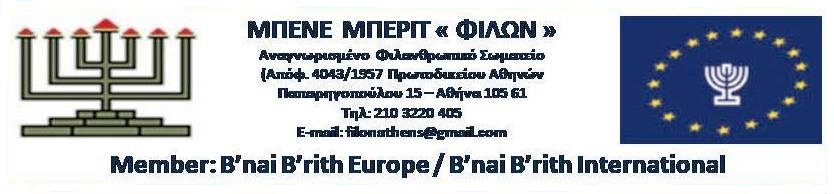 Athens, May 8th, 2022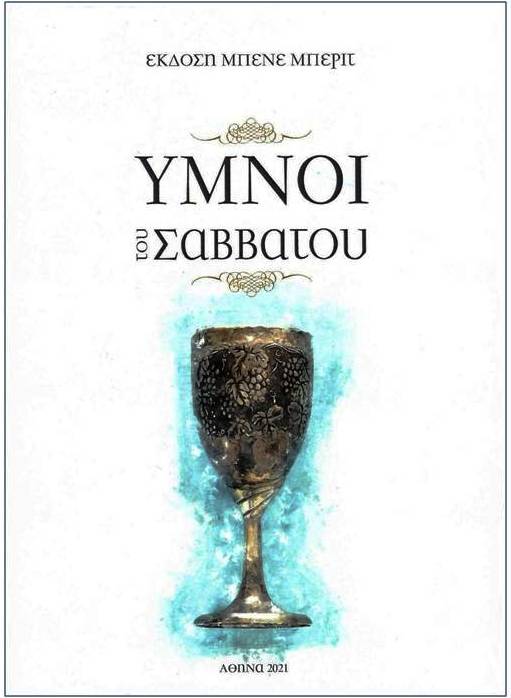 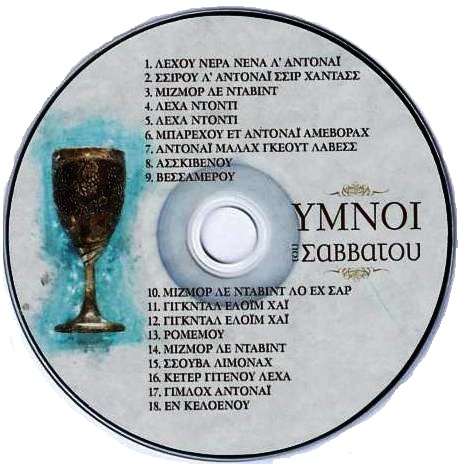                                  THE BOOK                                                                      THE CD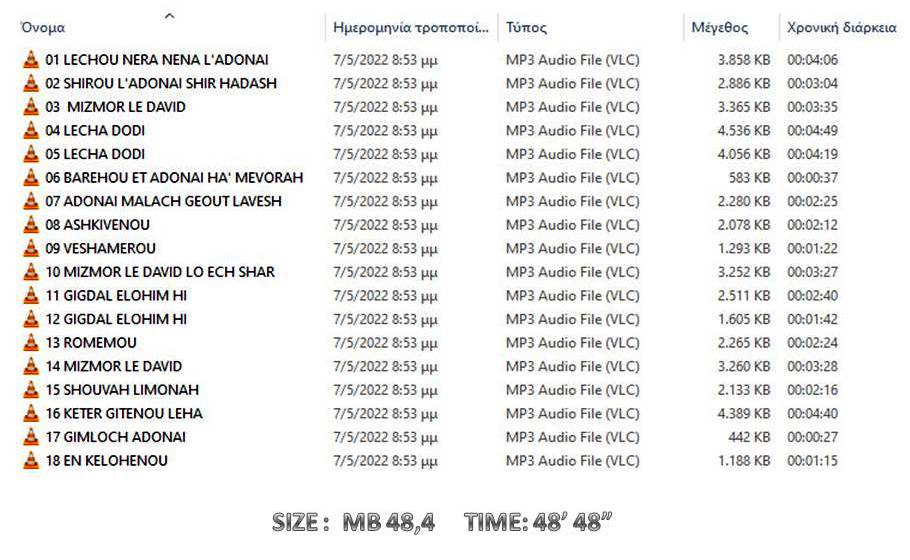 